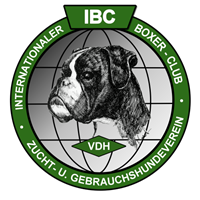 Richterbewertungsbogen IGP-FH / Zweite FährteStand 05/2019 BöFährtenhundeprüfung IGP-FH / Zweite FährteFährtenskizzeFristschutz Nr.Name des HundesName des HundesChip Nr.:IPO-Prüfung:IPO-Prüfung:janeinneinZuchtbuch Nr.:Wurftag:Wurftag:Leistungsb. Nr.:Besitzer des HundesBesitzer des HundesOC:OC:Führer des HundesFührer des HundesOCOCPrüfungsort:Prüfungsort:Datum:Datum:2 X 1 Fährte von1800 Schritten an 2 verschiedenen Orten, 2 verschiedene Fährtenleger an 2 Tagen innerhalb einer Prüfung, mit 8 Schenkeln davon1 Halbkreis mit 30 Meter Radius, 7 Winkeln davon mind. 2 spitze Winkel (30-60 Grad) 7 Gegenständen, 1. Ggst nach 100 Schritt und einer Verleitungsfährte 30 Min. vor Ansatz, Liegezeit 180 Min., Ausarbeitungszeit 45 Min.2 X 1 Fährte von1800 Schritten an 2 verschiedenen Orten, 2 verschiedene Fährtenleger an 2 Tagen innerhalb einer Prüfung, mit 8 Schenkeln davon1 Halbkreis mit 30 Meter Radius, 7 Winkeln davon mind. 2 spitze Winkel (30-60 Grad) 7 Gegenständen, 1. Ggst nach 100 Schritt und einer Verleitungsfährte 30 Min. vor Ansatz, Liegezeit 180 Min., Ausarbeitungszeit 45 Min.2 X 1 Fährte von1800 Schritten an 2 verschiedenen Orten, 2 verschiedene Fährtenleger an 2 Tagen innerhalb einer Prüfung, mit 8 Schenkeln davon1 Halbkreis mit 30 Meter Radius, 7 Winkeln davon mind. 2 spitze Winkel (30-60 Grad) 7 Gegenständen, 1. Ggst nach 100 Schritt und einer Verleitungsfährte 30 Min. vor Ansatz, Liegezeit 180 Min., Ausarbeitungszeit 45 Min.2 X 1 Fährte von1800 Schritten an 2 verschiedenen Orten, 2 verschiedene Fährtenleger an 2 Tagen innerhalb einer Prüfung, mit 8 Schenkeln davon1 Halbkreis mit 30 Meter Radius, 7 Winkeln davon mind. 2 spitze Winkel (30-60 Grad) 7 Gegenständen, 1. Ggst nach 100 Schritt und einer Verleitungsfährte 30 Min. vor Ansatz, Liegezeit 180 Min., Ausarbeitungszeit 45 Min.2 X 1 Fährte von1800 Schritten an 2 verschiedenen Orten, 2 verschiedene Fährtenleger an 2 Tagen innerhalb einer Prüfung, mit 8 Schenkeln davon1 Halbkreis mit 30 Meter Radius, 7 Winkeln davon mind. 2 spitze Winkel (30-60 Grad) 7 Gegenständen, 1. Ggst nach 100 Schritt und einer Verleitungsfährte 30 Min. vor Ansatz, Liegezeit 180 Min., Ausarbeitungszeit 45 Min.2 X 1 Fährte von1800 Schritten an 2 verschiedenen Orten, 2 verschiedene Fährtenleger an 2 Tagen innerhalb einer Prüfung, mit 8 Schenkeln davon1 Halbkreis mit 30 Meter Radius, 7 Winkeln davon mind. 2 spitze Winkel (30-60 Grad) 7 Gegenständen, 1. Ggst nach 100 Schritt und einer Verleitungsfährte 30 Min. vor Ansatz, Liegezeit 180 Min., Ausarbeitungszeit 45 Min.2 X 1 Fährte von1800 Schritten an 2 verschiedenen Orten, 2 verschiedene Fährtenleger an 2 Tagen innerhalb einer Prüfung, mit 8 Schenkeln davon1 Halbkreis mit 30 Meter Radius, 7 Winkeln davon mind. 2 spitze Winkel (30-60 Grad) 7 Gegenständen, 1. Ggst nach 100 Schritt und einer Verleitungsfährte 30 Min. vor Ansatz, Liegezeit 180 Min., Ausarbeitungszeit 45 Min.2 X 1 Fährte von1800 Schritten an 2 verschiedenen Orten, 2 verschiedene Fährtenleger an 2 Tagen innerhalb einer Prüfung, mit 8 Schenkeln davon1 Halbkreis mit 30 Meter Radius, 7 Winkeln davon mind. 2 spitze Winkel (30-60 Grad) 7 Gegenständen, 1. Ggst nach 100 Schritt und einer Verleitungsfährte 30 Min. vor Ansatz, Liegezeit 180 Min., Ausarbeitungszeit 45 Min.2 X 1 Fährte von1800 Schritten an 2 verschiedenen Orten, 2 verschiedene Fährtenleger an 2 Tagen innerhalb einer Prüfung, mit 8 Schenkeln davon1 Halbkreis mit 30 Meter Radius, 7 Winkeln davon mind. 2 spitze Winkel (30-60 Grad) 7 Gegenständen, 1. Ggst nach 100 Schritt und einer Verleitungsfährte 30 Min. vor Ansatz, Liegezeit 180 Min., Ausarbeitungszeit 45 Min.2 X 1 Fährte von1800 Schritten an 2 verschiedenen Orten, 2 verschiedene Fährtenleger an 2 Tagen innerhalb einer Prüfung, mit 8 Schenkeln davon1 Halbkreis mit 30 Meter Radius, 7 Winkeln davon mind. 2 spitze Winkel (30-60 Grad) 7 Gegenständen, 1. Ggst nach 100 Schritt und einer Verleitungsfährte 30 Min. vor Ansatz, Liegezeit 180 Min., Ausarbeitungszeit 45 Min.2 X 1 Fährte von1800 Schritten an 2 verschiedenen Orten, 2 verschiedene Fährtenleger an 2 Tagen innerhalb einer Prüfung, mit 8 Schenkeln davon1 Halbkreis mit 30 Meter Radius, 7 Winkeln davon mind. 2 spitze Winkel (30-60 Grad) 7 Gegenständen, 1. Ggst nach 100 Schritt und einer Verleitungsfährte 30 Min. vor Ansatz, Liegezeit 180 Min., Ausarbeitungszeit 45 Min.2 X 1 Fährte von1800 Schritten an 2 verschiedenen Orten, 2 verschiedene Fährtenleger an 2 Tagen innerhalb einer Prüfung, mit 8 Schenkeln davon1 Halbkreis mit 30 Meter Radius, 7 Winkeln davon mind. 2 spitze Winkel (30-60 Grad) 7 Gegenständen, 1. Ggst nach 100 Schritt und einer Verleitungsfährte 30 Min. vor Ansatz, Liegezeit 180 Min., Ausarbeitungszeit 45 Min.2 X 1 Fährte von1800 Schritten an 2 verschiedenen Orten, 2 verschiedene Fährtenleger an 2 Tagen innerhalb einer Prüfung, mit 8 Schenkeln davon1 Halbkreis mit 30 Meter Radius, 7 Winkeln davon mind. 2 spitze Winkel (30-60 Grad) 7 Gegenständen, 1. Ggst nach 100 Schritt und einer Verleitungsfährte 30 Min. vor Ansatz, Liegezeit 180 Min., Ausarbeitungszeit 45 Min.2 X 1 Fährte von1800 Schritten an 2 verschiedenen Orten, 2 verschiedene Fährtenleger an 2 Tagen innerhalb einer Prüfung, mit 8 Schenkeln davon1 Halbkreis mit 30 Meter Radius, 7 Winkeln davon mind. 2 spitze Winkel (30-60 Grad) 7 Gegenständen, 1. Ggst nach 100 Schritt und einer Verleitungsfährte 30 Min. vor Ansatz, Liegezeit 180 Min., Ausarbeitungszeit 45 Min.2 X 1 Fährte von1800 Schritten an 2 verschiedenen Orten, 2 verschiedene Fährtenleger an 2 Tagen innerhalb einer Prüfung, mit 8 Schenkeln davon1 Halbkreis mit 30 Meter Radius, 7 Winkeln davon mind. 2 spitze Winkel (30-60 Grad) 7 Gegenständen, 1. Ggst nach 100 Schritt und einer Verleitungsfährte 30 Min. vor Ansatz, Liegezeit 180 Min., Ausarbeitungszeit 45 Min.2 X 1 Fährte von1800 Schritten an 2 verschiedenen Orten, 2 verschiedene Fährtenleger an 2 Tagen innerhalb einer Prüfung, mit 8 Schenkeln davon1 Halbkreis mit 30 Meter Radius, 7 Winkeln davon mind. 2 spitze Winkel (30-60 Grad) 7 Gegenständen, 1. Ggst nach 100 Schritt und einer Verleitungsfährte 30 Min. vor Ansatz, Liegezeit 180 Min., Ausarbeitungszeit 45 Min.FährtenverlaufIFH-2MöglichePunktzahlErreichtePunktzahlErreichtePunktzahlErreichtePunktzahlErreichtePunktzahlBeurteilung durch den LeistungsrichterBeurteilung durch den LeistungsrichterBeurteilung durch den LeistungsrichterBeurteilung durch den LeistungsrichterBeurteilung durch den LeistungsrichterBeurteilung durch den LeistungsrichterBeurteilung durch den LeistungsrichterBeurteilung durch den LeistungsrichterFährtenabgang1. Schenkel2. Schenkel1. Winkel3. Schenkel2. Winkel4. Schenkel3. Winkel5. Schenkel4. Winkel6. Schenkel5. Winkel7. Schenkel6. Winkel8. Schenkel7. WinkelGegenstände7x3PunkteGesamt Soll100Note:Note:AKZ:AKZ:Fährtenleger:Los Nr.:gelegt um:Uhrangesetzt um:UhrHundeführer meldet:Hund verweistHund nimmt auf